STUDENT RESPONSE: Michael Atiyah #3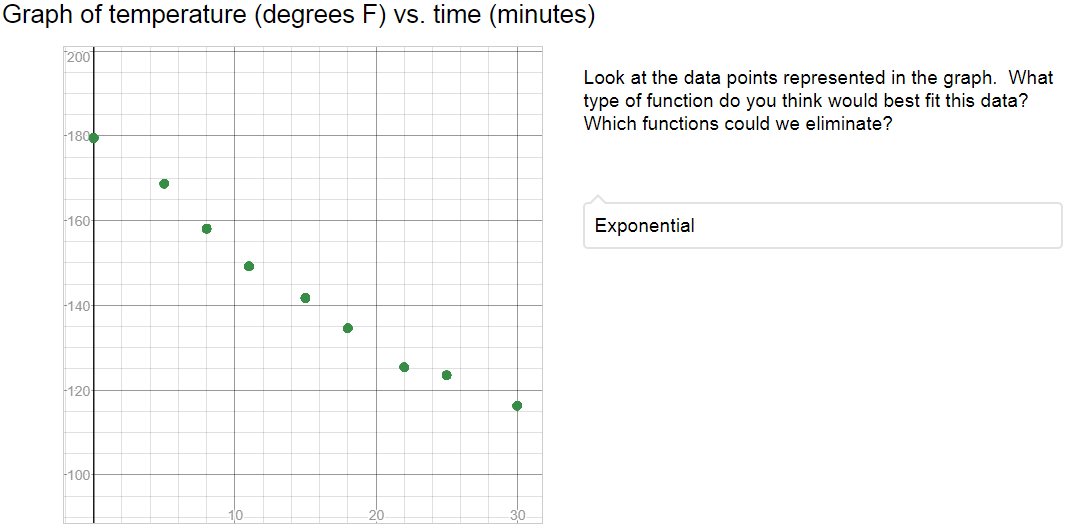 #4 & #5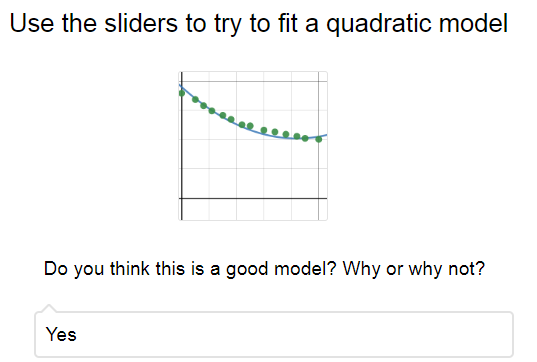 STUDENT RESPONSE: Michael Atiyah#6 & # 7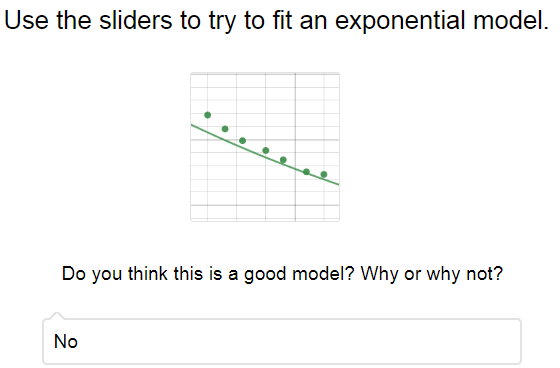 #9 & #10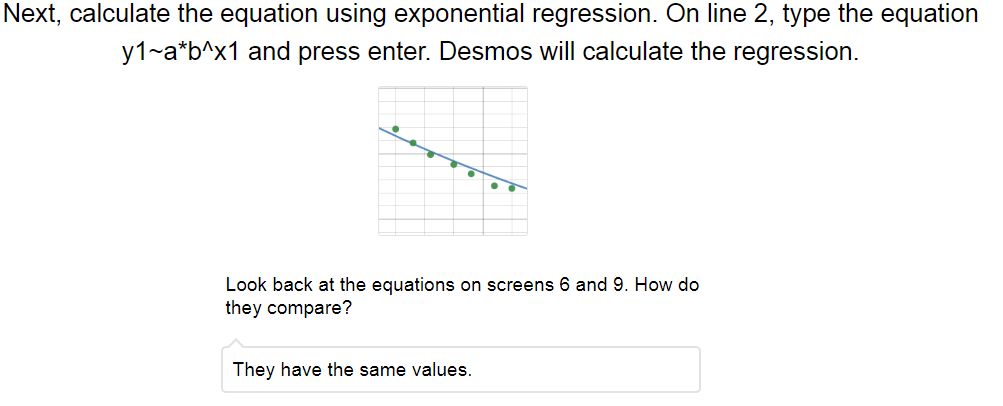 STUDENT RESPONSE: Manjul Bhargava#3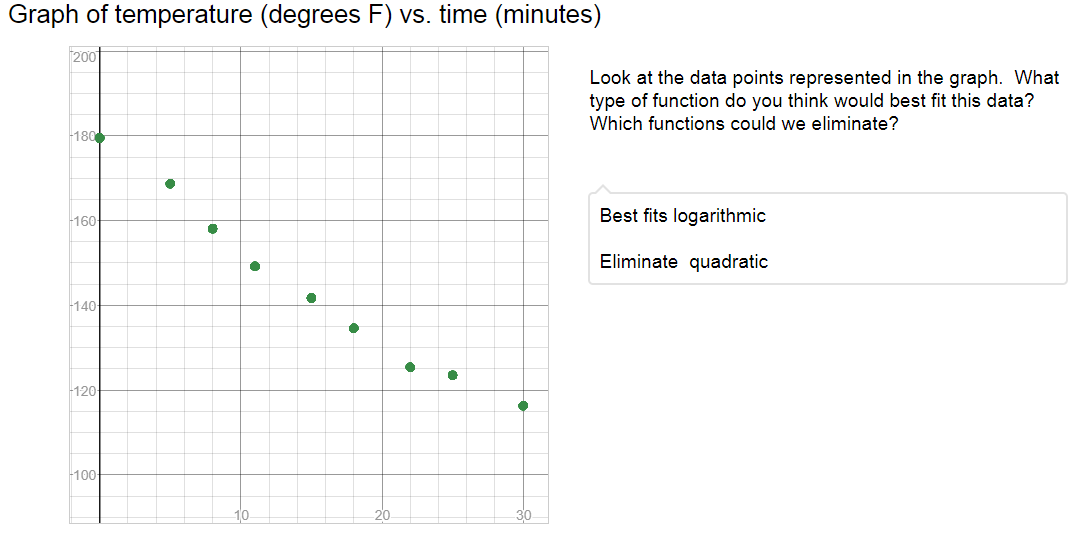 #4 & #5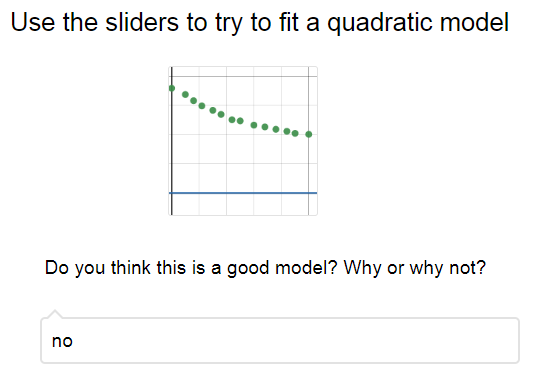 STUDENT RESPONSE: Manjul Bhargava#6 & # 7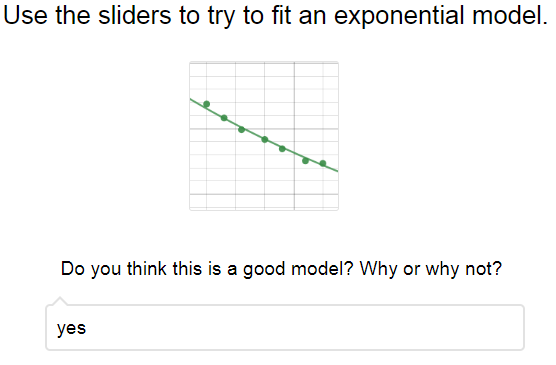 #9 & #10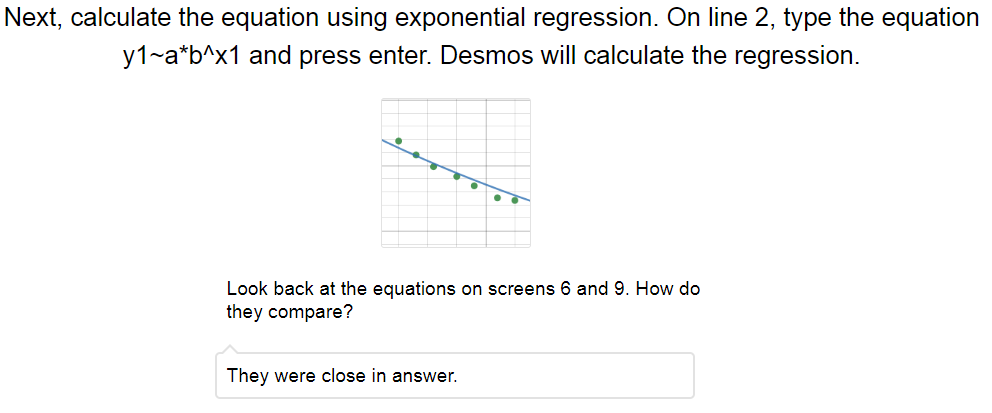 STUDENT RESPONSE: Shiing Shen Chern#3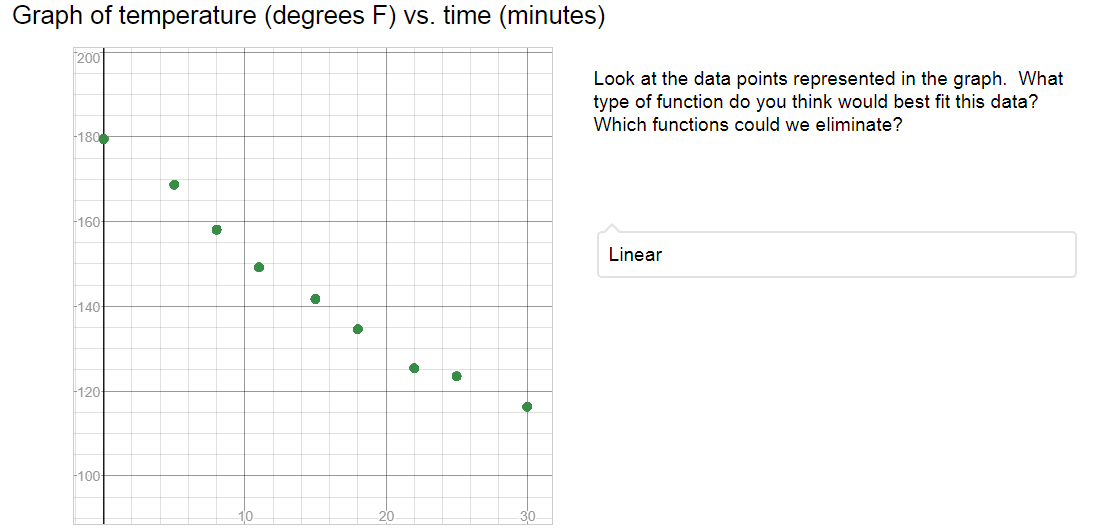 #4 & #5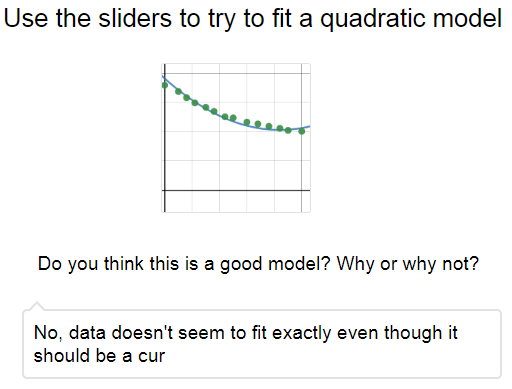 STUDENT RESPONSE: Shiing Shen Chern#6 & # 7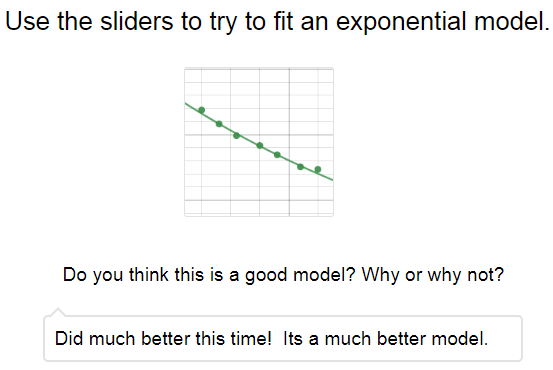 #9 & #10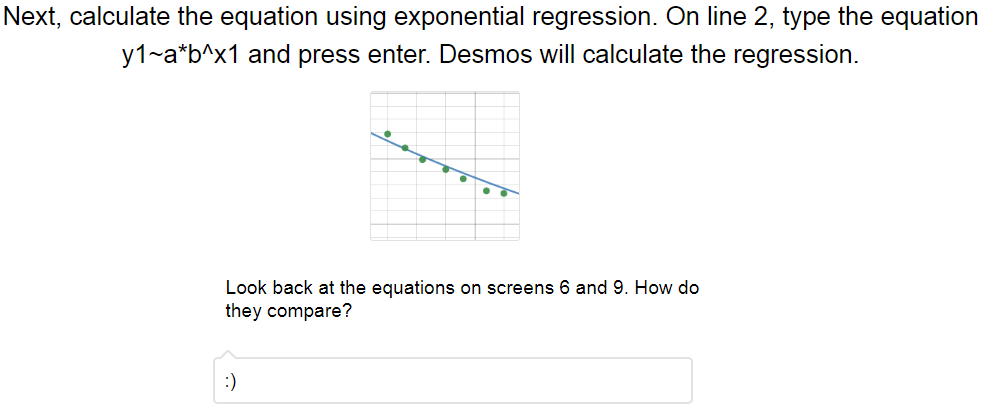 STUDENT RESPONSE: Marjorie Rice#3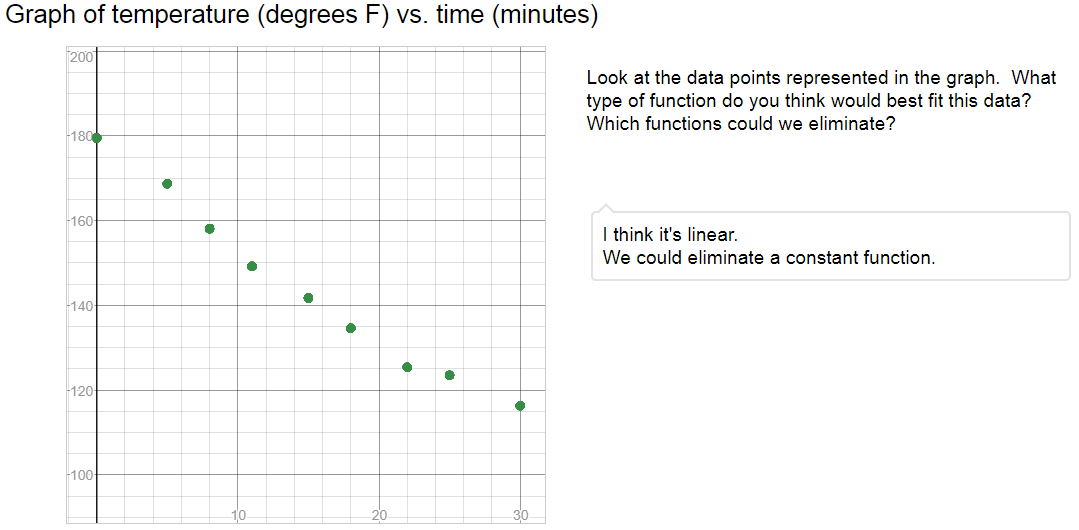 #4 & #5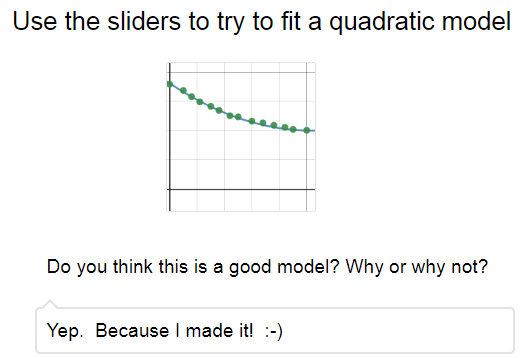 STUDENT RESPONSE: Marjorie Rice#6 & # 7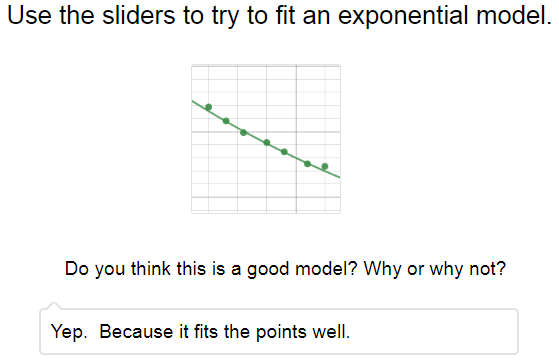 #9 & #10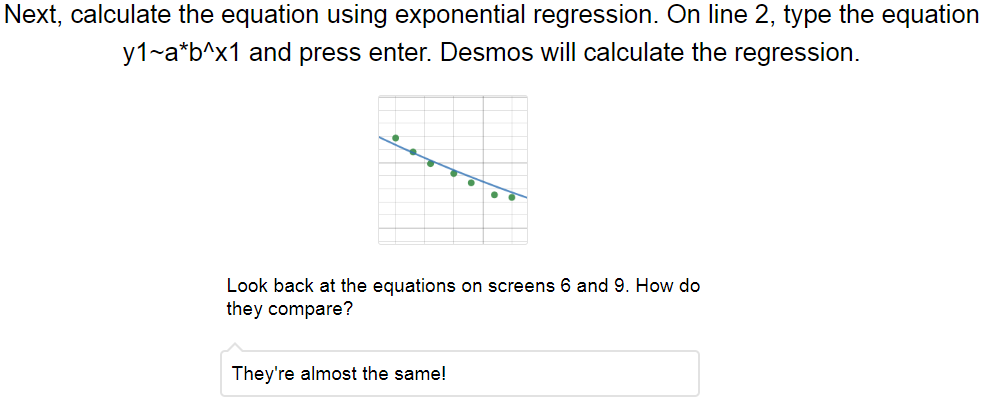 STUDENT RESPONSE: Herman Grass#3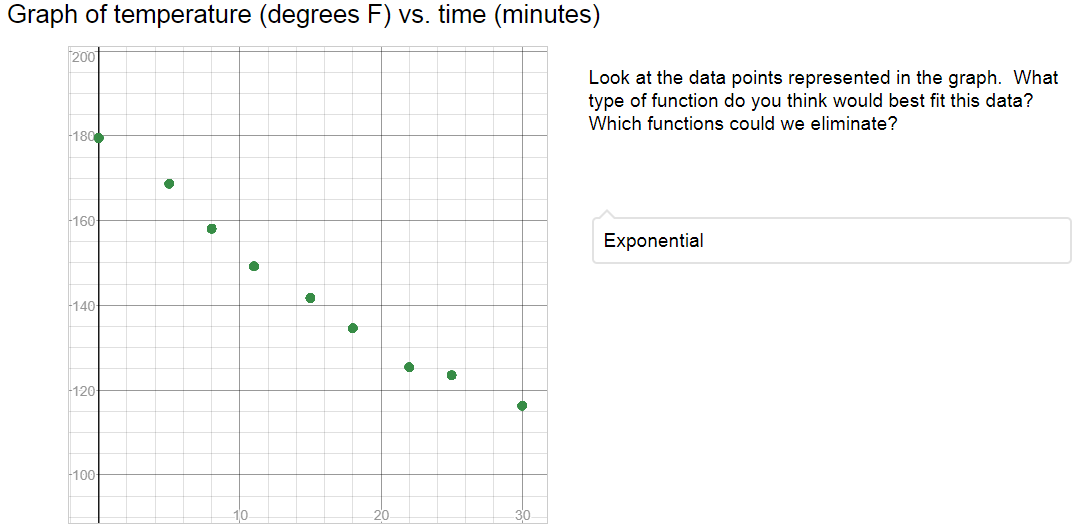 #4 & #5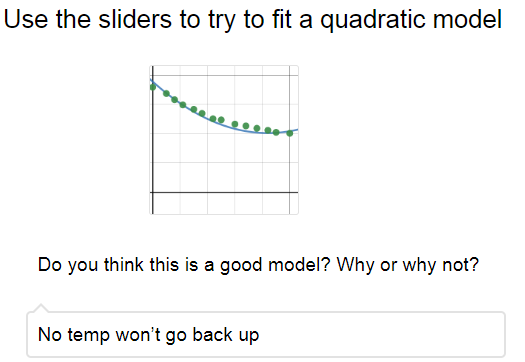 STUDENT RESPONSE: Herman Grass#6 & # 7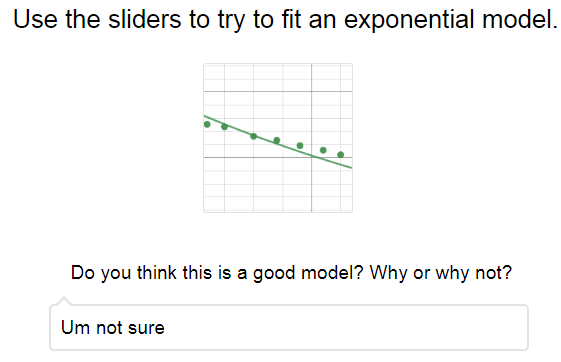 #9 & #10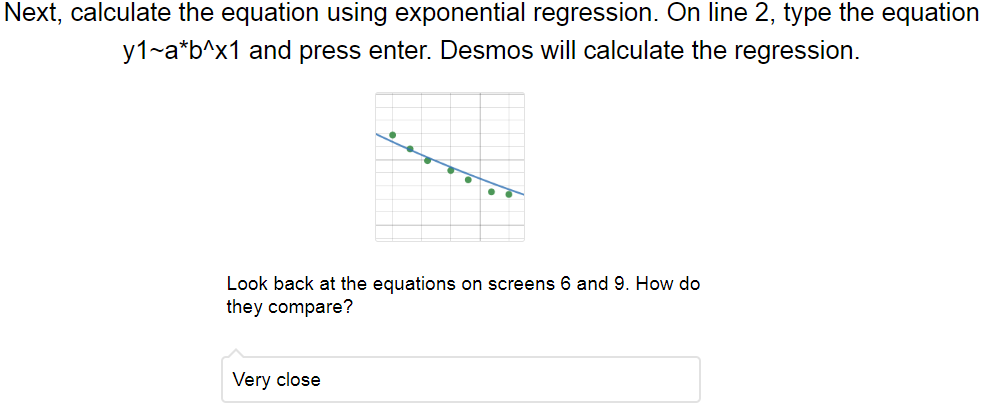 STUDENT RESPONSE: Rene Descartes#3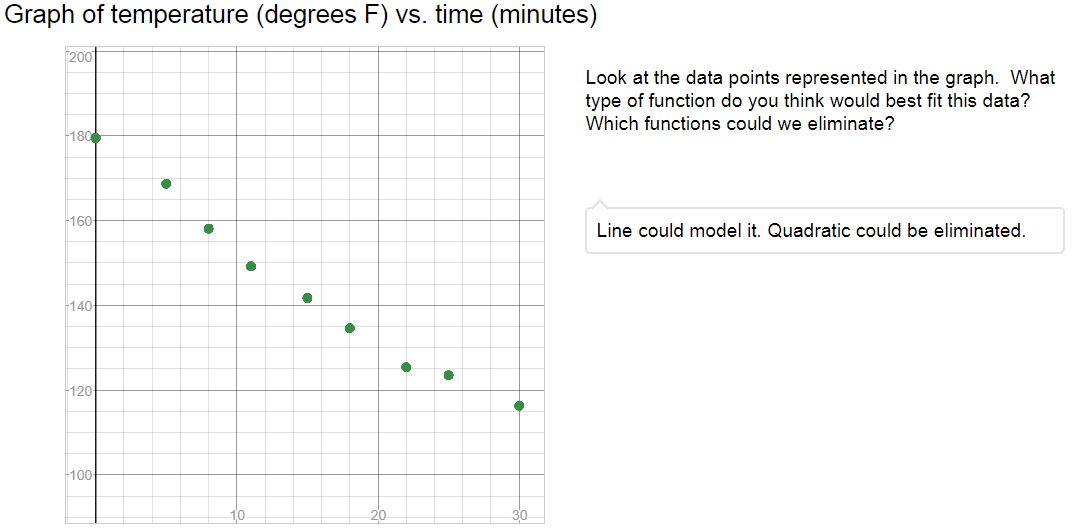 #4 & #5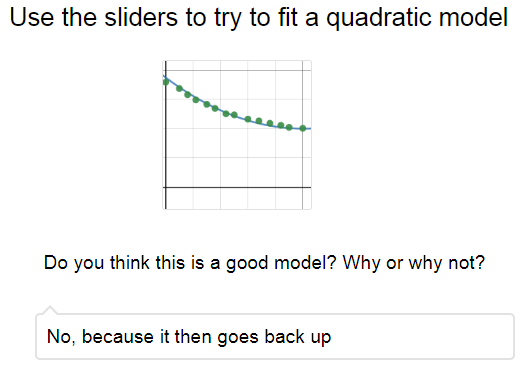 STUDENT RESPONSE: Rene Descartes#6 & # 7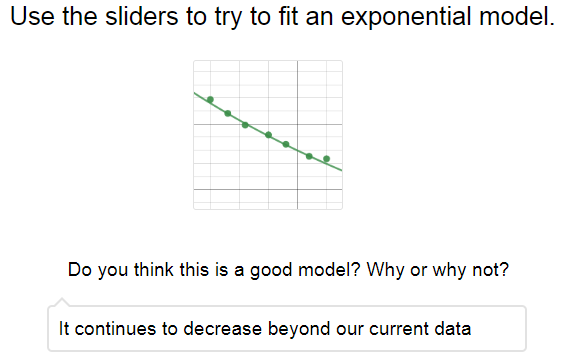 #9 & #10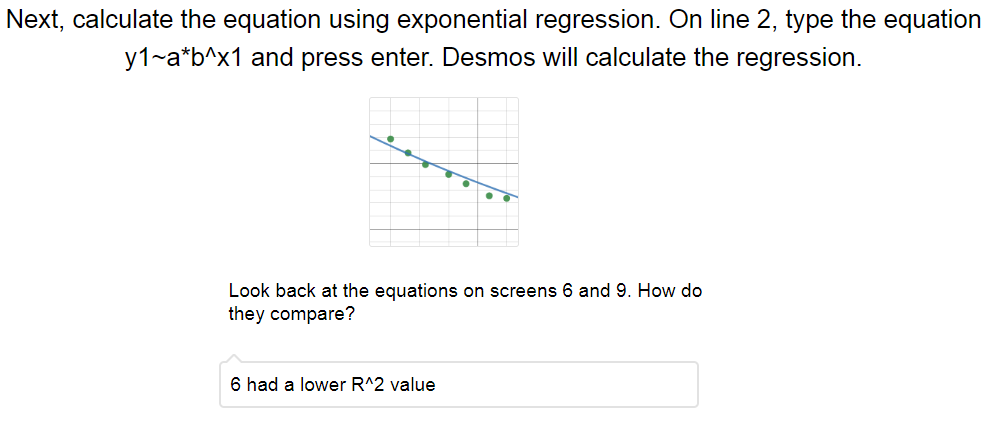 STUDENT RESPONSE: Carl Gauss#3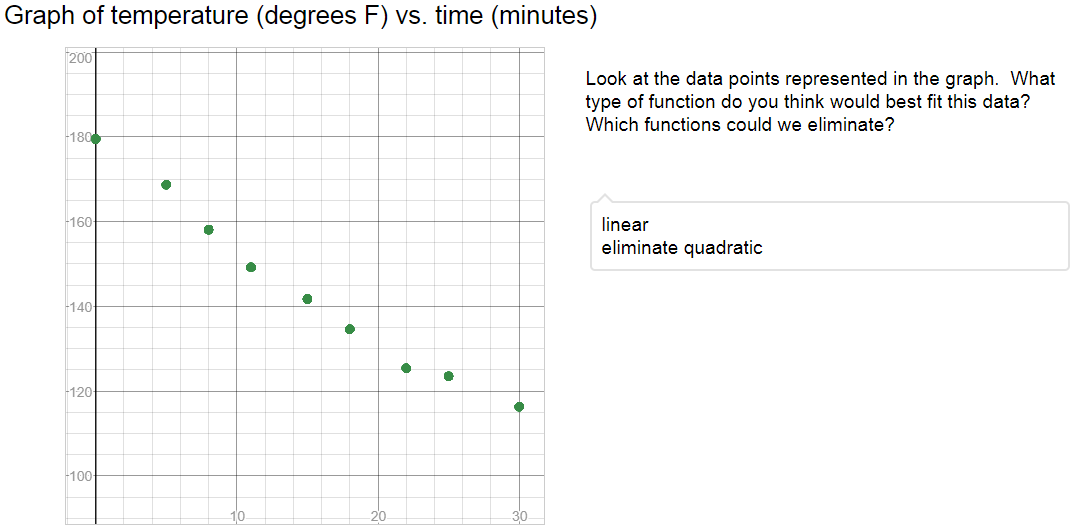 #4 & #5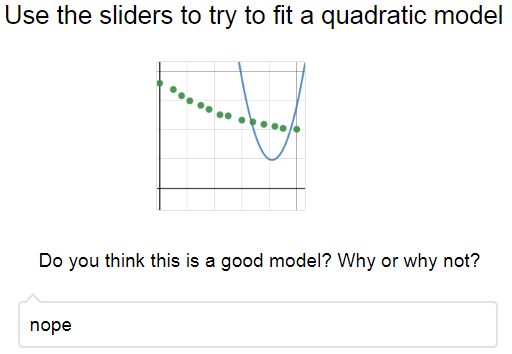 STUDENT RESPONSE: Carl Gauss#6 & # 7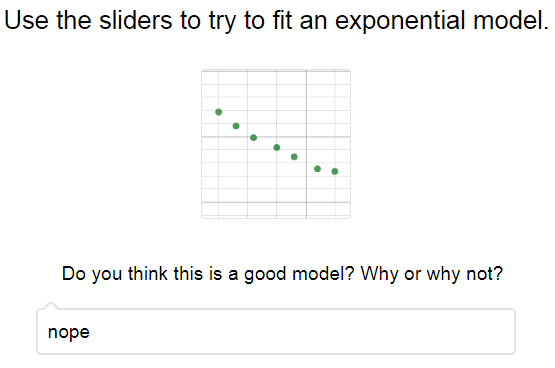 #9 & #10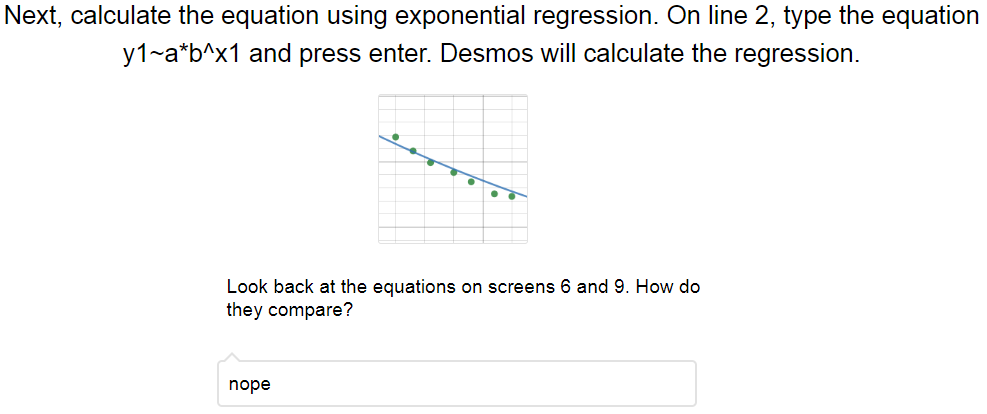 STUDENT RESPONSE: Anna Pell Wheeler#3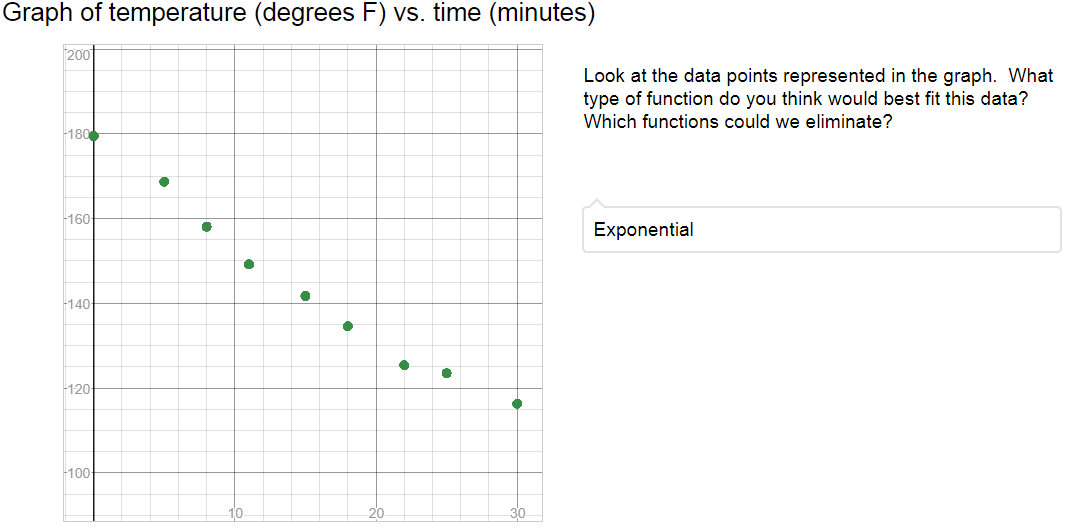 #4 & #5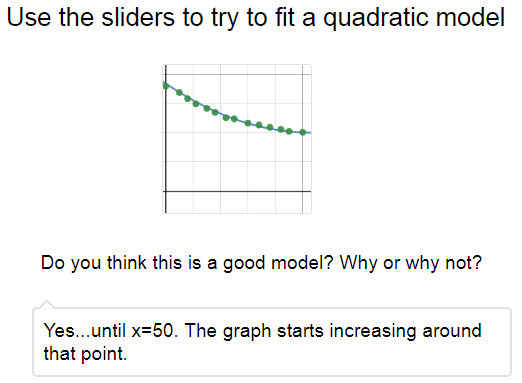 STUDENT RESPONSE: Anna Pell Wheeler#6 & # 7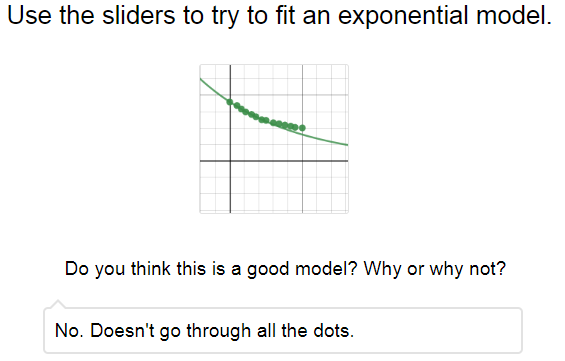 #9 & #10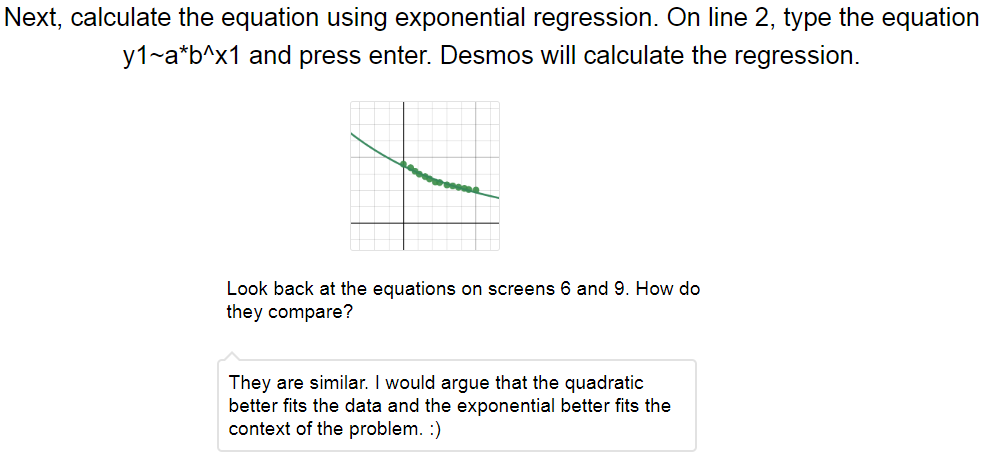 STUDENT RESPONSE: Felix Klein#3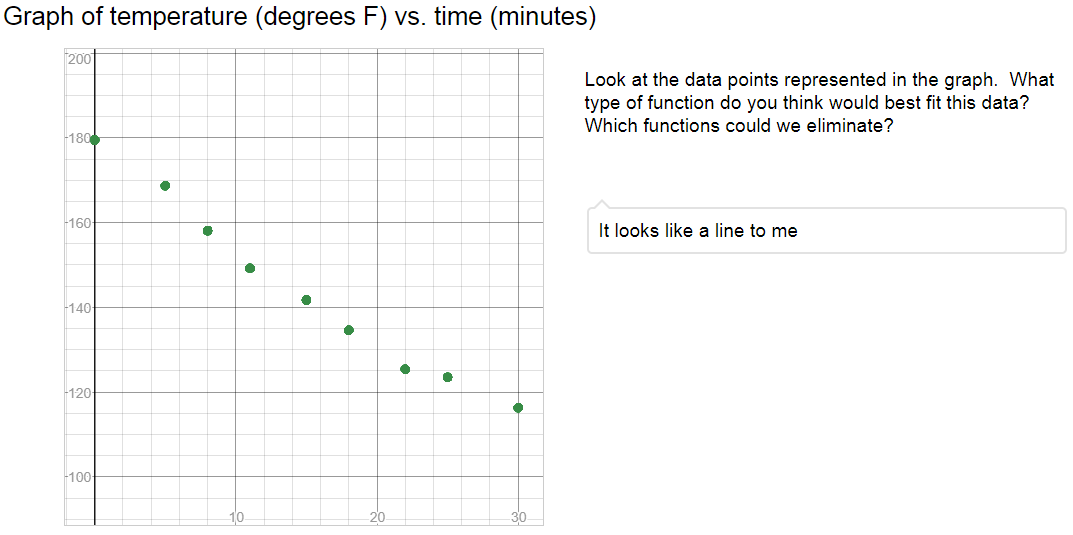 #4 & #5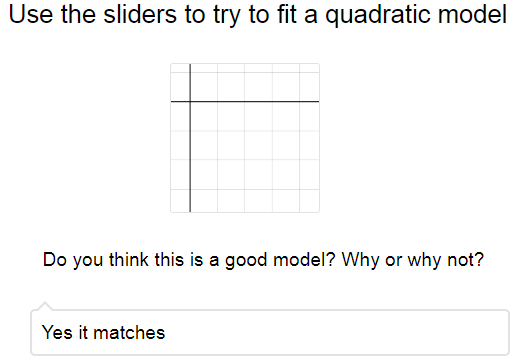 STUDENT RESPONSE: Felix Klein#6 & # 7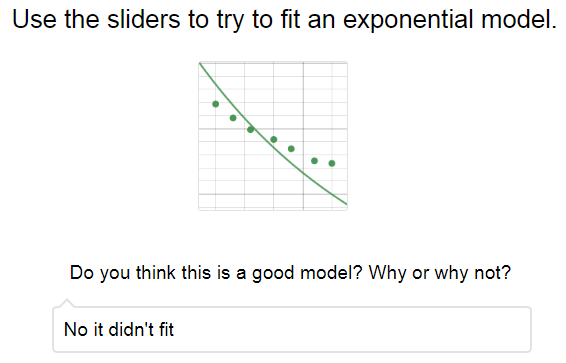 #9 & #10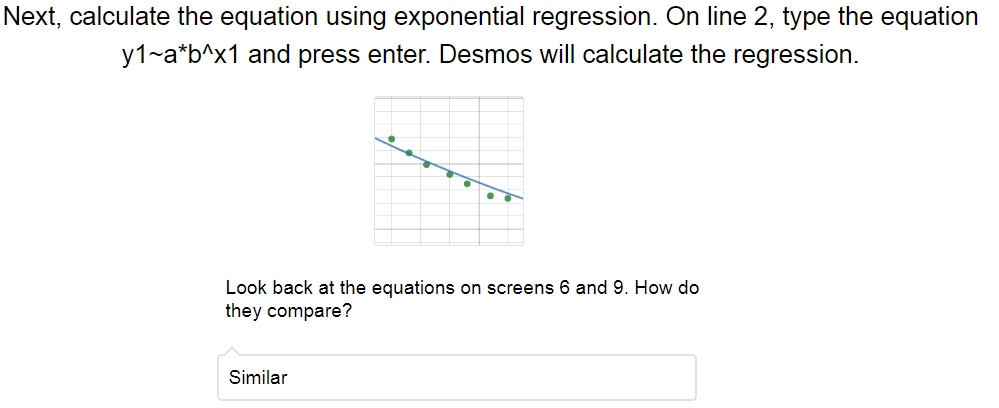 STUDENT RESPONSE: Heisuke Hironaka#3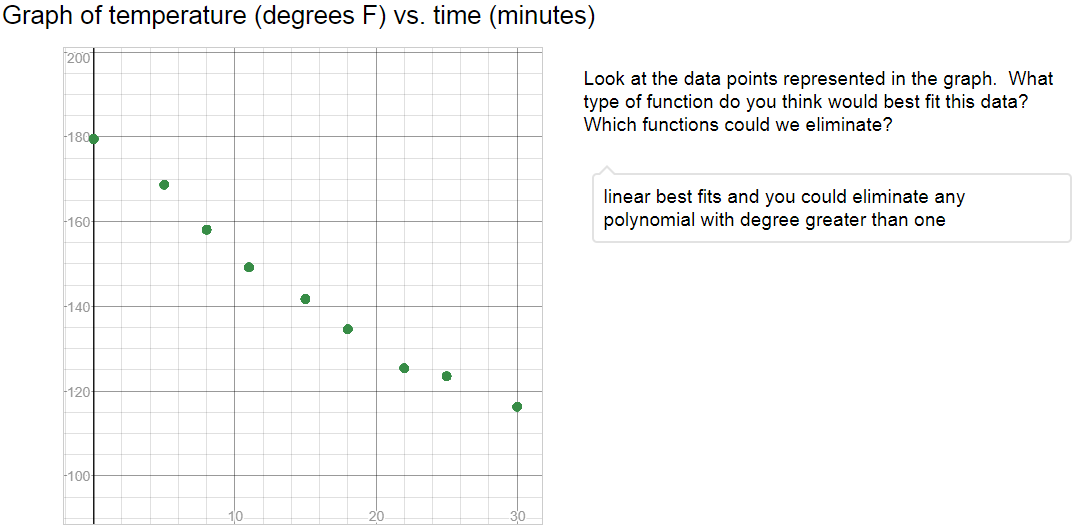 #4 & #5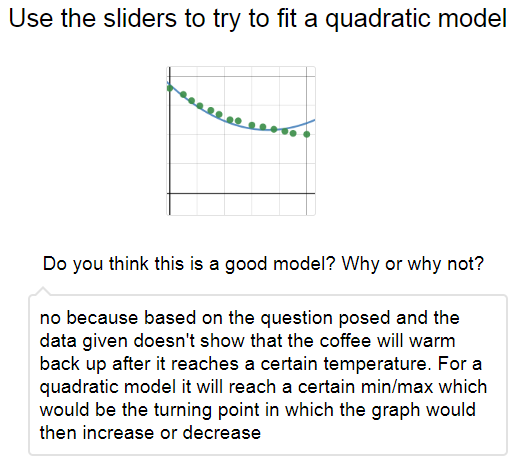 STUDENT RESPONSE: Heisuke Hironaka#6 & # 7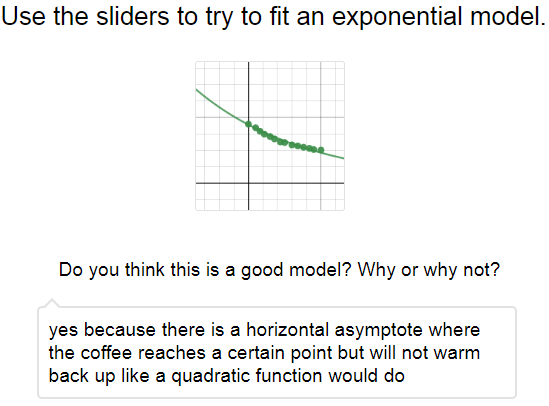 #9 & #10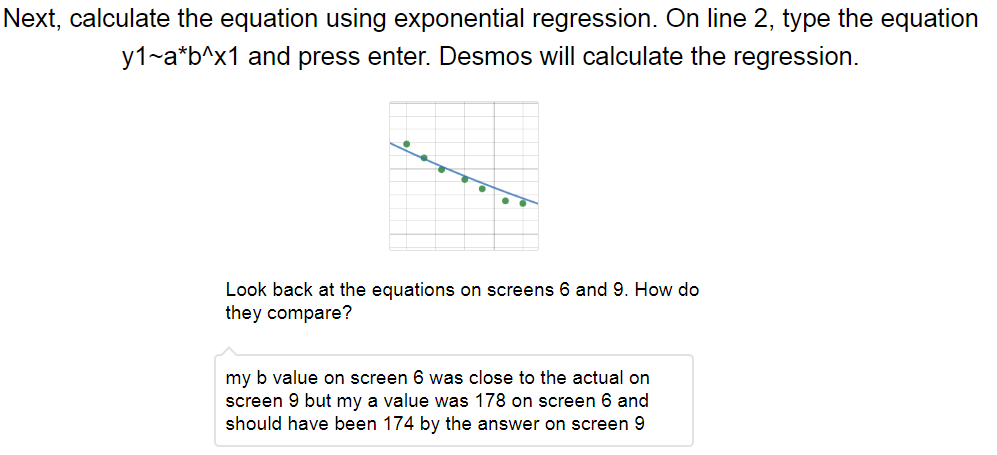 